МБОУ «Косиновская основная общеобразовательная школа»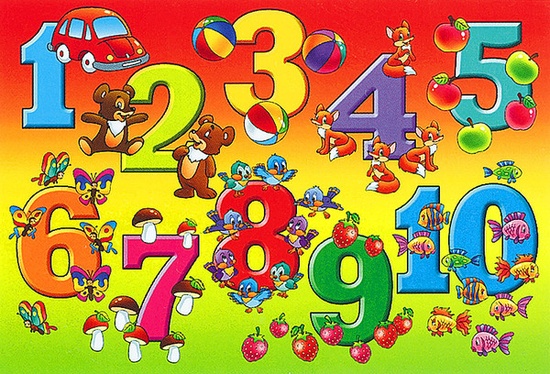 1класс. Плотникова Елена Николаевна2013г.ЧИСЛА в пословицах и поговоркахЕдиница, один, первый            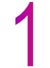 Один в поле не воин.Одна пчела много меду не натаскает.Одной рукой в ладоши не хлопнешь.Одна голова на плечах.Одна нога тут - другая там.Одна голова хорошо, а две лучше.Первый блин комом.Одним выстрелом убить двух зайцев.Семь раз отмерь, один - отрежь.Семеро одного не ждут.За одного битого двух небитых дают.Двум смертям не бывать, а одной не миновать.Двойка, два, второй                  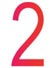 Два сапога - пара.Одна нога тут - другая там.Одна голова хорошо, а две лучше.Как две капли воды.Меж двух огней.Сидеть меж двух стульев.Скупой платит дважды.Одним выстрелом убить двух зайцев.Хромать на обе ноги.Старый друг лучше новых двух.За одного битого двух небитых дают.Двум смертям не бывать, а одной не миновать.Из двух зол выбирай меньшее.Тройка, три, третий                  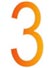 Заблудиться в трех соснах.Обещанного три года ждут.Рыдать в три ручья.От горшка – три вершка.Хвастуну цена - три копейки.Не узнавай друга в три дня - узнавай в три года.Чтобы научиться трудолюбию, нужно три года, чтобы научиться лени - только три дня.Четверка, четыре, четвертый  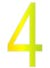 Без четырех углов изба не рубится.Конь на четырех ногах, да и то спотыкается.На все четыре стороны.Закрыться в четырех стенах.Пятерка, пять, пятый                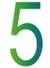 Знать, как свои пять пальцев.Пятое колесо в телеге.Шестерка, шесть, шестой         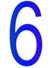 Шестое чувство.Семерка, семь, седьмой            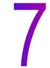 У семи нянек дитя без глазу.Семь раз отмерь, один - отрежь.Семеро одного не ждут.Семь пятниц на неделе.Семеро с ложкой - один с плошкой.Лук от семи недуг.За семью морями.Одним махом семерых убивахом.Сам не дерусь, семерых не боюсь.Восьмерка, восемь, восьмой    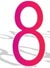 Восьми гривен до рубля не хватает.
Семь лет молчал, на восьмой вскричал.Всем по семь, хозяину восемь, хозяйке - девять, что ровно делит. 
Весна да осень - на дню погод восемь.
Друзей два, врагов восемь. 
Не сосчитав, не говори "восемь". Весна да осень - на день погод восемь.Девятка, девять, девятый        9Бык стоит девяносто рублей, спесивый человек и девяти копеек не стоит. 
Всем по семь, хозяину восемь, хозяйке - девять, что ровно делит. 
Девять мышей вместе потянули – крышку с кадушки стянули.
Девять человек - все равно что десяток. 
У храбреца десять доблестей: одна - отвага, девять – ловкость. 
Уступив однажды, девять раз останешься в выигрыше. За три девять земель.Десятка, десять, десятый     10Десятая вода на киселе.
Десять раз смеряй, один раз отрежь.
Дурак в воду кинет камень, а десять умных не вынут.
Одно дерево срубишь - десять посади.


Избавишься от одного порока - вырастут десять добродетелей. 
Один говорит - десять слушают. 
Один умный десять безумных водит. 
Пока до начальника доберешься, раз десять споткнешься. 
Десять знающих не стоят одного, который дело делает.
На одного стрелка по десятку загонщиков.
Один год десять лет заел.
Семь сел, один вол, да и тот гол, а десять урядников.
Умный услышит раз, а догадается десять раз.
Чего не сделаешь один, сделают десятеро.

Числа больше десятиДвадцать пять лет — солдатский век.Сорок лет — бабий век.
Сорок лет не сорок реп.Сто голов — сто умов.
Трус умирает сто раз, а герой - один раз.
Одна весна на Родине лучше, чем сто весен на чужбине.
Одним махом сто побивахом, а прочих не считахомРуки поборют одного, знанье - тысячу.
Один воин тысячу водит.
Одного храбреца и тысяча трусов не заменит.Тысяча друзей – мало, один враг – много (турецкая).
И тысяча слухов еще не правда (монгольская).
Талантов тысяча, а сердца нет (японская).
У иноходца тысяча путей, у хитрого тысяча слов (русская).
И тысяча нарисованных ламп не заменят одной настоящей (японская).
И через тысячу преград вода все равно течет в море (китайская).
Тот, кто учен, от тысячи бед защищен (татарская).
От тысячи сует пользы делу нет (туркменская).
Лучше один раз увидеть, чем 1000 раз услышать (китайская).
Один глупый бросит алмаз в море – тысяча умных не достанет (грузинская).
И путешествие в тысяче стран начинается с первого шага (монгольская).
Если не один возьмется, а тысяча, тогда и самое тяжелое бревно станет легким (эфиопская).
По одному поступку можно судить о 1000 других (вьетнамская).ЧИСЛА в загадкахЕдиница, один, первый     1. Стоит Антошка на одной ножке; его ищут, а он не откликается (гриб).2. На ноге стоит одной, крутит-вертит головой.Нам показывает страны, реки, горы, океаны (глобус).3. На длинной ножке, застыв до поры, отдыхает палочка после игры (единица).4. У кого одна нога, да и та без башмака? (гриб).5. Много рук,  нога -  одна (дерево).Стоят в один ряд острые пальчики – цап - царапки: подбирай охапки! (грабли).На одной ноге кружится, беззаботна, весела. В пестрой юбке танцовщица, музыкальная … (юла).На одной ноге стоит, в воду пристально глядит. Тычет клювом наугад, ищет в речке лягушат. На носу повисла капля. Узнаете? Это … (цапля).В лесу на одной ножке выросла лепешка (гриб).Двойка, два, второй           1. Два братца пошли в реку купаться (вёдра).2. Два кольца, два конца, посередине – гвоздик (ножницы).3. Два домика - теплушки подарены Танюшке (варежки).4. Шея длинная такая, хвост крючком…    И не секрет, любит всех она лентяев, а ее лентяи – нет! (двойка).5. Есть совсем другая птица: если сядет на страницу, то с поникшей головой,   возвращаюсь я домой (двойка).6.  Сговорились две ноги делать дуги и круги (циркуль).7. На ночь два оконца сами закрываются, а с восходом солнца сами   открываются  (глаза).8. Есть у каждого лица два красивых озерца. Между ними есть гора. Назови их,  детвора. (глаза).9. Между двух светил, посередине – один (нос). Тройка, три, третий               Есть спина, а не лежит никогда. Есть четыре ноги,  а не ходят и три. Сам всегда стоит, а всем сидеть велит (стул).Я стою на трех ногах, ноги в черных сапогах. Зубы белые, педаль. Как зовут меня? (рояль).Входишь в одну дверь, а выходишь из трех. Думаешь, что вышел, а на самом деле – вошел (рубашка).Треугольная доска, а на ней три волоска. Волосок – тонкий, голосок – звонкий (балалайка).Три братца пошли на реку купаться. Два купаются, третий на берегу валяется. Искупались – вышли, на третьем повисли (ведра и коромысло).Возле леса на опушке трое их живет в избушке. Там три стула и три кружки, три кровати, три подушки. Угадайте без подсказки, кто герои этой сказки? (Машенька и три медведя). Трое одним лугом пашут (пальцы пишут).У него глаза цветные, не глаза, а три огня, он по очереди  ими сверху смотрит на меня (светофор).Вот стоит на улице, в длинном сапоге, чудище трехглазое на одной ноге. Запылал у чудища изумрудный глаз – значит, можно улицу перейти сейчас (светофор).Четверка, четыре, четвертый  Четыре братца под одной крышей стоят (стол).Хоть у нас 4 ножки, мы не мышки и не кошки. Хоть мы все имеем спинки, мы не овцы и не свинки. Мы не кони, хоть на нас вы садились сотни раз (стулья).Под крышей 4 ножки, а на крыше суп да ложки (стол). На 4 ногах стою, ходить я вовсе не могу. Когда устанешь ты гулять, ты можешь сесть и отдыхать (стул).На 4 ноги надевали сапоги. Перед тем как надевать, стали обувь надувать (шины). Шевелились у цветка все четыре лепестка. Я сорвать его хотел, он вспорхнул и улетел (бабочка).Ежегодно приходят к нам в гости: один седой, другой молодой, третий скачет, а четвертый плачет (времена года).Четыре крыла, а не птица; крыльями машет, а не с места (мельница).Вспушит она свои бока, свои четыре уголка. И тебя, как ночь настанет, все равно к себе притянет (подушка).Пятерка, пять, пятый                 Есть, друзья, такая птица: если сядет на страницу, очень рад бываю я, а со мною вся семья (пятерка).Пятерка братьев неразлучна, им вместе никогда не скучно. Они работают пером, пилою, ложкой, топором (пальцы).У пяти братьев одна работа (пальцы).У двух матерей по пяти сыновей, одно имя всем (пальцы).Как только отправляется она зимой гулять, жильцы в дома вселяются, и в каждый – ровно пять! (перчатки).5 пальцев, как у людей, но пальцы у нее без ногтей (перчатки).5 мешочков шерстяных – греются братишки в них (перчатки).На пяти проводах отдыхает стая птах (ноты)Чтоб не мерзнуть, пять ребят в печке вязаной сидят (пальцы в варежке).Пять ступенек – лесенка, на ступеньках – песенка (ноты).Шестерка, шесть, шестой         Если на голову встанет, ровно на три больше станет (шесть).Черен, да не ворон. Рогат, да не бык. Шесть ног без копыт. Летит жужжит, упадет – землю роет (жук).На дворе переполох, с неба сыплется горох. Съела 6 горошин Нина, у нее теперь ангина (град).6  ног, 2 головы, один хвост. Кто это? (всадник на коне).Семерка, семь, седьмой            Ежедневно в 7 утра, я трещу: вставать порррррра! (будильник). Есть 7 братьев: годами равные, именами разные (дни недели).Братьев этих ровно 7. Вам они известны всем. Каждую неделю кругом ходят братья друг за другом. Попрощается последний – появляется передний (дни недели). Всю жизнь ношу я два горба, имею два желудка! Но каждый горб – не горб, амбар!    Еды в них на семь суток! (верблюд)Пять щенят, да мама-лайка. Ты попробуй, сосчитай-ка! (6)Приказало солнце: « Стой, семицветный мост дугой!» (радуга)Нас отара, 7 баранов, защищаем от буранов (шуба).Один семерых полонил (паук).Восьмерка, восемь, восьмой    Дом чудесный – бегунок на своей восьмерке ног. День-деньской в дороге: бегает аллейкой по стальным двум змейкам (трамвай).Я так мила, я так кругла, я состою из двух кружочков. Как я рада, что нашла себе таких, как вы дружочков (8).Ты со мною не знаком? Я живу на дне морском. Голова и 8 ног, вот и весь я - ….(осьминог).8 ног, как 8 рук, вышивают шелком круг. Мастер в шелке знает толк. Покупайте, мухи, шелк! (паук).Девятка, девять, девятый           9Отгадайте-ка, ребятки, что за цифра акробатка? Если на голову встанет, ровно на три меньше станет (9).Десятка, десять, десятый     101. Твои помощники – взгляни - десяток дружных братцев.Как славно жить, когда они работы не боятся (пальцы).2. Ёжик вырос в десять раз, получился … (дикобраз).3. Проживают в умной книжке хитроумные братишки. 10 их, но  братья эти сосчитают все на свете (цифры). 4. Есть у меня работники, во всем помочь охотники. Живут не за стеной – день и ночь со мной: целый десяток, верных ребяток! (пальцы).5. На десятки верст  - разноцветный мост. Только вот по нему не шагать никому (радуга).Числа больше десяти70 одёжек, а все без застёжек  (капуста).На странице букваря 33 богатыря. Мудрецов богатырей знает каждый грамотей  (буквы).Сели на страничке 33 сестрички. Сели рядом – не молчат, нам загадки говорят (буквы).Кулик – не велик, целой сотне велит: то сядь, да учись; то встань, разойдись (школьный звонок).У меня знакомых – тьма. Не могу их счесть сама, потому что кто пройдет, тот и руку мне пожмет (дверь).Сотнями глаз во все стороны глядит (наперсток).В два ряда дома стоят – 10, 20, 100 подряд. И квадратными глазами друг на друга глядят (улица). 12 братьев равно называются и разными делами занимаются (месяцы года).Рассыпался горох на семьдесят дорог: никто его не подберет (град).Золотист он и усат. В ста карманах – 100 ребят (колос).Лето целое старалась – одевалась, одевалась…  А как осень подошла, нам одёжки отдала. Сотню одежонок сложили мы в бочонок (капуста).Тысяча братьев одним поясом подпоясаны (колосья в снопу).Один пастух 1000 овец пасет (месяц и звезды).Золотое решето черных домиков полно.  Сколько чёрненьких домков, столько беленьких жильцов (подсолнух). Сто березовых солдат, взявшись за руки, стоят. Днем и ночью, круглый год: охраняют огород (забор).